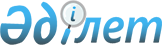 Қаратал ауданы әкімдігінің 2017 жылғы 10 қаңтардағы № 02 "Ата-анасынан кәмелеттік жасқа толғанға дейін айырылған немесе ата-анасының қамқорлығынсыз қалған, білім беру ұйымдарының түлектері болып табылатын жастар қатарындағы азаматтарды жұмысқа орналастыру үшін жұмыс орындарына квота белгілеу туралы" қаулысының күші жойылды деп тану туралыЖетісу облысы Қаратал ауданы әкімдігінің 2024 жылғы 22 ақпандағы № 106 қаулысы. Жетісу облысы Әділет департаментінде 2024 жылы 22 ақпанда № 160-19 болып тіркелді
      Қазақстан Республикасының "Құқықтық актілер туралы" Заңының 27-бабына сәйкес, Қаратал ауданының әкімдігі ҚАУЛЫ ЕТЕДІ:
      1. Қаратал ауданы әкімдігінің 2017 жылғы 10 қаңтардағы № 02 "Ата-анасынан кәмелеттік жасқа толғанға дейін айырылған немесе ата-анасының қамқорлығынсыз қалған, білім беру ұйымдарының түлектері болып табылатын жастар қатарындағы азаматтарды жұмысқа орналастыру үшін жұмыс орындарына квота белгілеу туралы" қаулысының күші жойылды деп тану туралы (Нормативтік құқықтық актілерді мемлекеттік тіркеу тізілімінде № 109352 болып тіркелген) күші жойылды деп танылсын.
      2. Осы қаулының орындалуын бақылау аудан әкімінің жетекшілік ететін орынбасарына жүктелсін.
      3. Осы қаулы оның алғашқы ресми жарияланған күнінен кейін күнтізбелік он күн өткен соң қолданысқа енгізіледі.
					© 2012. Қазақстан Республикасы Әділет министрлігінің «Қазақстан Республикасының Заңнама және құқықтық ақпарат институты» ШЖҚ РМК
				
      Қаратал ауданының әкімі

У. Досымбеков
